АДМИНИСТРАЦИЯ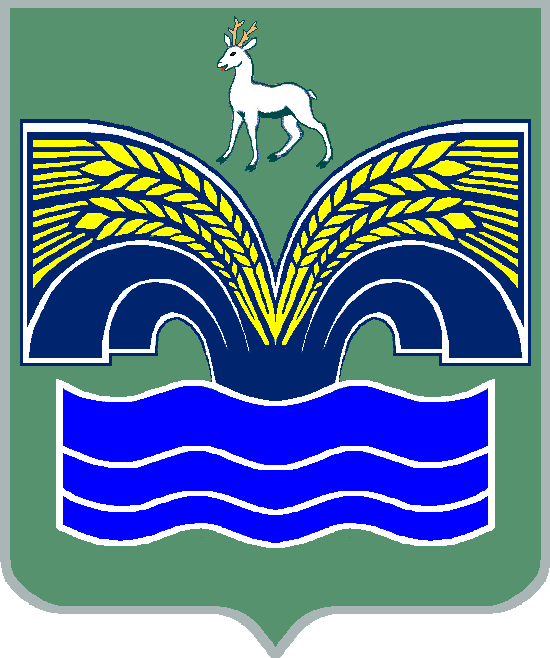 СЕЛЬСКОГО ПОСЕЛЕНИЯ КОММУНАРСКИЙ МУНИЦИПАЛЬНОГО РАЙОНА КРАСНОЯРСКИЙ САМАРСКОЙ ОБЛАСТИПОСТАНОВЛЕНИЕот «17» октября 2017 года №  25О подготовке проекта решения Собрания представителей сельского поселения Коммунарский муниципального района Красноярский Самарской области «О внесении изменений в Правила землепользования и застройки сельского поселения Коммунарский муниципального района Красноярский Самарской области»В соответствии с частью 5 статьи 33 Градостроительного кодекса Российской Федерации, Федеральным законом от 06.10.2003 № 131-ФЗ «Об общих принципах организации местного самоуправления в Российской Федерации», руководствуясь Уставом сельского поселения Коммунарский муниципального района Красноярский Самарской области, главой VII Правил землепользования и застройки сельского поселения Коммунарский муниципального района Красноярский Самарской области, утвержденных решением Собрания представителей сельского поселения Коммунарский муниципального района Красноярский Самарской области от 26 декабря 2013 г. № 68,постановляю:Подготовить проект решения Собрания представителей сельского поселения Коммунарский муниципального района Красноярский Самарской области «О внесении изменений в Правила землепользования и застройки сельского поселения Коммунарский муниципального района Красноярский Самарской области» (далее также – проект о внесении изменений в Правила) в части:дополнения к перечню основных видов разрешенного использования земельных участков и объектов капитального строительства территориальной зоны Ж1 «Зона застройки индивидуальными жилыми домами»вида разрешенного использования с описанием деятельности, соответствующей этому виду разрешенного использования: «для ведения личного подсобного хозяйства (Размещение жилого дома, не предназначенного для раздела на квартиры (дома, пригодные для постоянного проживания и высотой не выше трех надземных этажей); производство сельскохозяйственной продукции; размещение гаража и иных вспомогательных сооружений; содержание сельскохозяйственных животных».Установить порядок и сроки проведения работ по подготовке проекта о внесении изменений в Правила согласно приложению № 1 к настоящему постановлению.Установить порядок направления заинтересованными лицами предложений по подготовке проекта о внесении изменений в Правила согласно приложению № 2 к настоящему постановлению.Опубликовать настоящее постановление в газете «Красноярские новости» в течение трех дней со дня издания разместить в сети Интернет на официальном сайте муниципального района Красноярский Самарской области: http://www.kryaradm.ru/.Контроль за исполнением настоящего постановления оставляю за собой.Глава сельского поселения Коммунарский							 В.С. ВолгушевПриложение № 1к постановлению Администрациисельского поселения Коммунарскиймуниципального района КрасноярскийСамарской областиот «17» октября 2017 года № 25Порядок и сроки проведения работ
по подготовке проекта решения Собрания представителей сельского поселения Коммунарский муниципального района Красноярский Самарской области «О внесении изменений в Правила
землепользования и застройки сельского поселения Коммунарский
муниципального района Красноярский Самарской области»Приложение № 2к постановлению Администрациисельского поселения Коммунарскиймуниципального района КрасноярскийСамарской областиот «17» октября 2017 года № 25Порядок направления заинтересованными лицами предложений по подготовке проекта решения Собрания представителей сельского поселения Коммунарский муниципального района Красноярский Самарской области «О внесении изменений в Правила землепользования и застройки сельского поселения Коммунарский муниципального района Красноярский Самарской области»Заинтересованные физические и юридические лица вправе направлять в Комиссию по подготовке проекта правил землепользования и застройки сельского поселения Коммунарский муниципального района Красноярский Самарской области (далее также – Комиссия) предложения по подготовке проекта решения Собрания представителей сельского поселения Коммунарский муниципального района Красноярский Самарской области 
«О внесении изменений в Правила землепользования и застройки сельского поселения Коммунарский муниципального района Красноярский Самарской области».Предложения в письменной форме могут быть представлены лично или направлены почтой по адресу:446375 Самарская область, Красноярский район, п.Коммунарский, ул. Центральная, д. 10.Рассмотрению Комиссией подлежат любые предложения заинтересованных лиц, касающиеся вопросов подготовки проекта о внесении изменений в Правила, направленные в течение 5 (пяти) дней со дня опубликования настоящего Постановления.Предложения заинтересованных лиц могут содержать любые материалы на бумажных или электронных носителях в объемах, необходимых и достаточных  для рассмотрения предложений по существу.Полученные материалы возврату не подлежат.Комиссия рассматривает поступившие предложения заинтересованных лиц и направляет их в Администрацию сельского поселения Коммунарский муниципального района Красноярский Самарской области.По результатам рассмотрения предложений Комиссия направляет заявителям мотивированный ответ в письменной форме в срок не позднее 10 (десяти) дней со дня получения предложения.№МероприятияИсполнительСроки проведения работ1.Подготовка проекта решения Собрания представителей сельского поселения Коммунарский муниципального района Красноярский Самарской области «О внесении изменений в Правила землепользования и застройки сельского поселения Коммунарский муниципального района Красноярский Самарской области» (далее также – проект о внесении изменений в правила)Администрация сельского поселения Коммунарский муниципального района Красноярский Самарской области (далее – Администрация сельского поселения Коммунарский)Не позднее 20дней со дня опубликования настоящего Постановления2.Регистрация и рассмотрение предложений заинтересованных лиц по подготовке проекта о внесении изменений в правила, подготовка мотивированных ответов о возможности (невозможности) их учета, направление указанных предложений в Администрацию сельского поселения КоммунарскийКомиссия по подготовке проекта правил землепользования  и застройки сельского поселения Коммунарский муниципального района Красноярский(далее – Комиссия)Не позднее 10 дней со дня представления предложений заинтересованных лиц в Комиссию3.Рассмотрение подготовленного проекта о внесении изменений в правила, внесение предложений и замечаний по проекту, направление проекта правил в Администрацию сельского поселения КоммунарскийКомиссияВ срок не позднее 10 дней со дня получения проекта правил4.Проверка проекта о внесении изменений в правила на соответствие требованиям пункта 9 статьи 31 ГрК РФ, принятие решения о направлении проекта на публичные слушания или на доработкуАдминистрация сельского поселения КоммунарскийВ срок не позднее 10 дней со дня получения проекта правил5.Принятие решения о проведении публичных слушанийГлава сельского поселения КоммунарскийНе позднее 10 дней со дня получения проекта6.Опубликование проекта о внесении изменений в правила, решения о проведении публичных слушаний в порядке, установленном для официального опубликования нормативных правовых актов сельского поселения КоммунарскийГлава сельского поселения КоммунарскийС учетом периодичности выпуска газеты7.Проведение публичных слушаний по проекту о внесении изменений в правилаКомиссия60 дней8.Доработка проекта о внесении изменений в правила с учетом результатов публичных слушаний, направление проекта о внесении изменений в правила  Главе сельского поселения КоммунарскийКомиссияНе позднее 10 дней со дня получения проекта о внесении изменений в правила9.Принятие решения о направлении проекта о внесении изменений в правила в Собрание представителей сельского поселения Коммунарский или об отклонении соответствующего проекта и направлении его на доработкуГлава сельского поселения КоммунарскийВ течение 10 дней со дня предоставления проекта о внесении изменений в правила10.Опубликование проекта о внесении изменений в правила  после утверждения Собранием представителей сельского поселения Коммунарский в порядке, установленном для официального  опубликования нормативных правовых актов сельского поселения КоммунарскийГлава сельского поселения КоммунарскийВ течение 10 дней со дня утверждения проекта изменений в правила